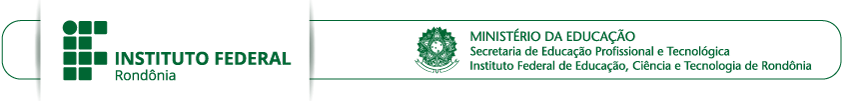 ANEXOS EDITÁVEIS   Edital nº 16/2018/PVZN - CGAB/IFROANEXO I – FORMULÁRIO DE INSCRIÇÃODADOS DO SOLICITANTE:RECURSO:DADOS DA PUBLICAÇÃO:AUXÍLIO SOLICITADO: TERMO DE COMPROMISSO:Para uso do DEPESPDEFERIDO	☐ INDEFERIDO.Porto Velho, 	de 	de 	.Chefe do Departamento de Pesquisa, Inovação e Pós-Graduação – DEPESP.ANEXO II - TERMO DE RESPONSABILIDADE(Modalidade EPL)Eu, ______________________________________ autor da obra “ ______________________________	”, portador do documento de identidade n° ___________, CPF _____________________, tenho ciência de que é de minha responsabilidade a apresentação de documentos e autorizações especiais de caráter ético ou legal necessários para a divulgação dos resultados da minha pesquisa, assim como é de minha responsabilidade ter o parecer positivo do comitê de ética em pesquisa que envolva seres humanos ou animais.Também é de minha responsabilidade a atenção quanto às normas de Direitos Autorias (Lei n° 9610/98).Porto Velho, 	de 	de 	.Autor/OrganizadorANEXO III – TERMO DE AUTORIZAÇÃO DE DIVULGAÇÃO NA INTERNET(Modalidade EPL)Eu,____________________________, autor da obra “ ___________________________” , portador do documento de identidade n° ___________, CPF ___________________, autorizo o Instituto Federal de Educação, Ciência e Tecnologia de Rondônia – IFRO, Campus Porto Velho Zona Norte, a reproduzir e/ou disponibilizar na Rede Mundial de Computadores – Internet – e permitir a reprodução parcial e integral por meio eletrônico e impresso do conteúdo contido na obra anexa a partir desta data, assegurando-se o direito moral de ter o meu nome ou pseudônimo indicado ou anunciado na utilização de minha obra.Porto Velho, 	de 	de 	.Autor/OrganizadorANEXO IV - TERMO DE COMPROMISSO DE DISPONIBILIDADE PARA PRESTAR AUXÍLIO À EDITORA(Modalidade EPL)Eu, 		, portador do documento de identidade n° _______________, CPF:________________, autor do texto “ 	”, assumo o compromisso de disponibilidade para a prestação de auxílio à editoração da obra “ 		”.Porto Velho, 	de 	de 	.Autor/OrganizadorANEXO V - RELATÓRIO DE PRESTAÇÃO DE CONTASIDENTIFICAÇÃO DO SERVIDOR BENEFICIÁRIO:RECURSO CONCEDIDO:DADOS DA PUBLICAÇÃO, PUBLICADO (PAC) OU SUBMETIDO (TAC):Para uso do DEPESPPRESTAÇÃO DE CONTAS DEFERIDA;PRESTAÇÃO DE CONTAS INDEFERIDA.Porto Velho, 	de 	de 	.Chefe do Departamento de Pesquisa, Inovação e Pós-Graduação – DEPESPSolicitante:Solicitante:Solicitante:CPF:RG:E-mail:E-mail:Fone:Vínculo: ☐ Efetivo ☐ Substituto ☐ TemporárioVínculo: ☐ Efetivo ☐ Substituto ☐ TemporárioVínculo: ☐ Efetivo ☐ Substituto ☐ TemporárioVínculo: ☐ Efetivo ☐ Substituto ☐ TemporárioLink do Currículo Lattes:Link do Currículo Lattes:Link do Currículo Lattes:Link do Currículo Lattes:Banco:Banco:Banco:Banco:Agência:Agência:Conta Corrente:Conta Corrente:Solicitação de Auxílio de:Publicação de artigo científico – PAC	☐ Tradução ou Revisão de artigo científico – TACEditoração e Publicação de Livro – EPLTítulo do trabalho:Título do trabalho:Lista de Autores/Instituição:Lista de Autores/Instituição:Quantidade de autores:Quantidade  autores do IFRO:Servidor Efetivo do IFRO Campus Porto Velho Zona Norte:Sim. ☐ Não, porém há servidor efetivo do Campus entre os autores. ☐ Não, Neste caso recusar o auxílio.Servidor Efetivo do IFRO Campus Porto Velho Zona Norte:Sim. ☐ Não, porém há servidor efetivo do Campus entre os autores. ☐ Não, Neste caso recusar o auxílio.Solicitante possui pendência junto ao DEPESP:Sim, Neste caso recusar o auxílio. ☐ Não.Solicitante é um dos autores:Sim ☐ Não, Neste caso recusar o auxílio.Valor Solicitado ultrapassa R$1.000,00:Sim, Neste caso recusar o auxílio. ☐ Não.Valor Solicitado ultrapassa R$1.000,00:Sim, Neste caso recusar o auxílio. ☐ Não.Modalidade PAC (Documentos Obrigatórios para Inscrição):Comprovante do valor correspondente a ser cobrado pela publicação do artigo de acordo com valor solicitado;Comprovante de aceite do artigo;Cópia do artigo completo a ser publicado (não serão aceitos resumos).Modalidade PAC (Documentos Obrigatórios para Inscrição):Comprovante do valor correspondente a ser cobrado pela publicação do artigo de acordo com valor solicitado;Comprovante de aceite do artigo;Cópia do artigo completo a ser publicado (não serão aceitos resumos).Modalidade TAC (Documentos Obrigatórios para Inscrição):Orçamento de empresa ou tradutor autônomo que comprovem o valor a ser solicitado;Cópia do artigo completo a ser publicado (não serão aceitos resumos).Modalidade TAC (Documentos Obrigatórios para Inscrição):Orçamento de empresa ou tradutor autônomo que comprovem o valor a ser solicitado;Cópia do artigo completo a ser publicado (não serão aceitos resumos).Modalidade EPL (Documentos Obrigatórios para Inscrição):Cópia do texto completo, já em formato de livro, em mídia digital (preferencialmente CD ou DVD).Termo de responsabilidade (ANEXO II).Termo de autorização de divulgação na internet (ANEXO III).Autorização para publicação em obra coletiva (ANEXO IV).Termo de compromisso de disponibilidade para prestar auxílio à Editora (ANEXO V).Modalidade EPL (Documentos Obrigatórios para Inscrição):Cópia do texto completo, já em formato de livro, em mídia digital (preferencialmente CD ou DVD).Termo de responsabilidade (ANEXO II).Termo de autorização de divulgação na internet (ANEXO III).Autorização para publicação em obra coletiva (ANEXO IV).Termo de compromisso de disponibilidade para prestar auxílio à Editora (ANEXO V).Nome:Nome:CPF:RG:E-mail:Fone:Edital:Modalidade de Auxílio:Publicação de artigo científico – PAC	☐ Tradução ou Revisão de artigo científico – TACValor Solicitado (R$):Valor Gasto (R$):O valor gasto é igual ao valor solicitado:Sim. ☐ Não, Neste caso, solicitar emissão da Guia de Recolhimento da União – GRU ao DEPESP.Título do trabalho:Título do trabalho:Revista/Proceedings:Revista/Proceedings:ISSN (Periódico):ISSN (Periódico):Lista de Autores/Instituição:Lista de Autores/Instituição:Quantidade de autores:Quantidade autores do IFRO:Artigo Publicado (PAC) ou Submetido (TAC) em periódico reconhecido e indexado com ISSN ou em anais de congresso internacional ou nacional:Sim. ☐ Não, Neste caso recusar a prestação de contas.Autores Agradecem o IFRO Campus Porto Velho Zona Norte pelo apoio financeiro:Sim. ☐ Não, Neste caso recusar a prestação de contas.Comprovante de pagamento da Guia de Recolhimento da União – GRU:Sim. ☐ Não, Neste caso recusar a prestação de contas. ☐ Não se aplica.Modalidade PAC (Documentos Obrigatórios para Prestação de Contas):Comprovante de pagamento do valor cobrado, emitido em CPF do servidor;Comprovante do artigo publicado e ou de submissão a periódico indexado/evento técnico-científico internacional e ou nacional;Modalidade TAC (Documentos Obrigatórios para Prestação de Contas):Comprovante de pagamento do valor cobrado pela tradução ou revisão;Cópia do artigo traduzido ou revisado;Comprovante de submissão e/ou aceite;